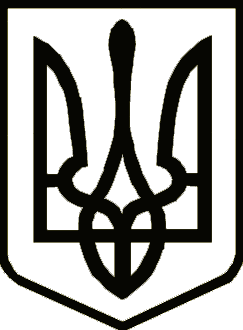                     	          ПРОЕКТ                                                                       УкраїнаНОСІВСЬКА  МІСЬКА РАДА
НОСІВСЬКОГО РАЙОНУ ЧЕРНІГІВСЬКОЇ ОБЛАСТІР І Ш Е Н Н Я(сорок четверта сесія сьомого скликання)12 жовтня 2018 року                   м.Носівка				№ __/44/VІІПро  вилучення земельнихділянок з користування 	 Відповідно  до  статті 26  Закону  України  «Про  місцеве  самоврядування    в Україні», статті 12, 141  Земельного кодексу України та розглянувши заяви громадян, міська рада вирішила:	1. Вилучити земельні ділянки з   користування громадян: 	ХХХХХХХХХ закріплену за адресою: м. Носівка вул. ХХХХХ, ХХ- для ведення особистого селянського господарства площею ;	ХХХХХХХХХ закріплену за адресою: м. Носівка вул. ХХХХХХХ, ХХ- для ведення особистого селянського господарства площею .	2.  Контроль за виконанням цього рішення покласти на постійну комісію міської ради з питань земельних  відносин та охорони навколишнього природного середовища. Міський голова								В.М.ІгнатченкоПроект рішення подає:Начальник відділуземельних відносин та екології                        		          О.М.ІгнатченкоПОГОДЖЕНО : Перший заступникміського голови								О.В. ЯловськийСекретар міської ради                                                               Л.М. Недолуга     Начальник  загального відділу					Н.В. РубельНачальник відділу правового забезпеченнята кадрової роботи							С.С. ЯмаНачальник відділу архітектури та містобудування							О.П.КононенкоГолова постійної комісіїз питань земельних відносинта охорони навколишньогоприродного середовища                                                            А.М.Кратко     